Publicado en Madrid el 07/08/2023 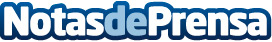 Más de la mitad de los solteros ven fotos con gafas de sol en apps de citas como una barrera emocionalCuando se trata de crear un perfil para una app de citas, parecer "guay" y "con mundo" es imprescindible para la mayoría, y la mayoría de las veces eso implica posar con unas gafas de sol en la playa o luciendo unas en las pistas de esquí. Pero resulta que esas gafas de sol podrían estar frenándo, ya que la aplicación de citas Badoo revela que a más de la mitad (54%) de los solteros españoles les resulta desagradable que la gente suba demasiadas imágenes con gafas de sol en su perfil de la app de citasDatos de contacto:Badoo914569000Nota de prensa publicada en: https://www.notasdeprensa.es/mas-de-la-mitad-de-los-solteros-ven-fotos-con Categorias: Nacional Marketing Sociedad http://www.notasdeprensa.es